June 28, 2017DEREK CHIARELLI, CEOROYAL ENERGY, INC.10126 REDBUD LANELENEXA, KS  66220					RE:	Incomplete Bond						Royal Energy, Inc.Dear Sir/Madam:Please find under cover of this letter the financial instrument filed by Royal Energy, Inc., because it is not acceptable.  The bond is also not updated.  Enclosed is the updated template for the bond.  Please update the bond in accordance with the updated template.Please file the corrected, originally signed and sealed security instrument with my office within 20 days of the date of this letter, preferably by overnight delivery.  Sincerely,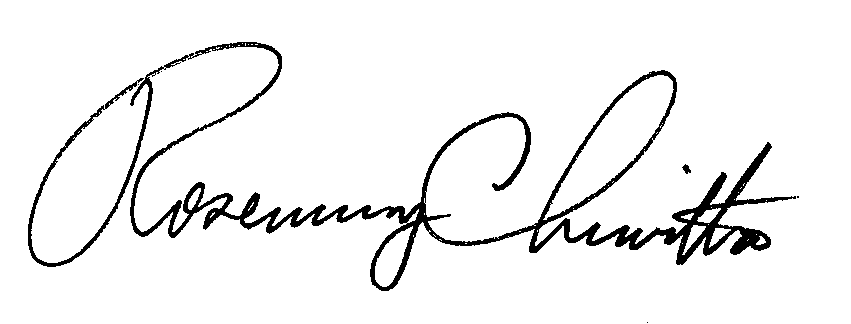 Rosemary ChiavettaSecretary of the CommissionEnclosuresRC:ael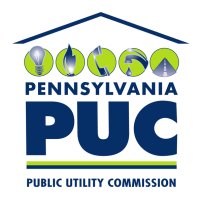  PUBLIC UTILITY COMMISSION400 North StreetHarrisburg, Pennsylvania  17120IN REPLY PLEASE REFER TO OUR 